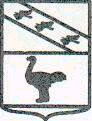 АДМИНИСТРАЦИЯ ГОРОДА ЛЬГОВА КУРСКОЙ ОБЛАСТИ ПОСТАНОВЛЕНИЕОт  30.06.2016г.№ 698Об организации эвакуации населения, материальных и культурных ценностей  города Льгова Курской области в безопасные районы»В соответствии с Федеральным законом от 12.02.1998 № 28-ФЗ «О гражданской обороне», постановлением  Правительства Российской  Федерации от 22.06.2004 № 303 «О порядке эвакуации населения, материальных  и культурных ценностей в безопасные районы» (с последующими изменениями и дополнениями), Администрация города Льгова Курской области ПОСТАНОВЛЯЕТ:1. Утвердить Положение об организации эвакуации населения, материальных и культурных ценностей города Льгова Курской области в безопасные районы (далее – Положение). 2. Контроль за исполнением настоящего постановления возложить на и.о. заместителя Главы Администрации города Льгова – председателя КЧС и ОПБ Администрации города Льгова Курской области Газинского И.П.3.  Постановление вступает в силу со дня его подписания. Глава города                                                          Ю.В. СевериновПриложение к постановлениюАдминистрации города ЛьговаКурской области от 30.06.2016 № 698Положение об организации эвакуации населения, материальных и культурных ценностей города Льгова Курской области в безопасные районы1.Настоящее положение определяет цели, основные принципы планирования, обеспечения и проведения рассредоточения и эвакуации населения, материальных и культурных ценностей на территории города Льгова Курской области в безопасные районы.2. Планирование эвакуационных мероприятий осуществляется заблаговременно, в мирное время, проведение их предусматривается в максимально сжатые сроки.3. Проведение эвакуационных мероприятий является основным способом защиты населения, находящегося в зонах возможных опасностей.4. Основными целями планирования и проведения эвакуационных мероприятий являются:снижение вероятных потерь населения и сохранение квалифицированных кадров, специалистов;обеспечение устойчивого функционирования организаций, продолжающих свою производственную деятельность в военное время;обеспечение условий для создания группировки сил и средств ГО вбезопасных районах для ведения аварийно-спасательных и других неотложных работ (далее – АСДНР) в очагах поражения при ликвидации последствий применения потенциальным противником современных средств поражения. 5.К безопасным районам относится территория для размещения населения, размещения и хранения материальных и культурных ценностей, которая определяется заблаговременно по согласованию с органами исполнительной власти области, органами местного самоуправления, Главным управлением МЧС России по Курской области и органами военного управления. 6. Подготовка безопасных районов к приему, размещению и первоочередному жизнеобеспечению эвакуированного населения осуществляется эвакуирующимися организациями совместно с органами местного самоуправления заблаговременно, в мирное время.7. Эвакуации подлежат:работники расположенных в населенных пунктах организаций, переносящих производственную деятельность в военное время в безопасные районы (далее – работники организаций, переносящих производственную деятельность в безопасные районы), а также неработающие члены семей указанных работников;нетрудоспособное и не занятое в производстве население;материальные и культурные ценности.8. Рассредоточению подлежат работники организаций, продолжающих работу в зонах возможных опасностей. Рассредоточение – это комплекс мероприятий по организованному вывозу (выводу) из зон возможных опасностей и размещению в безопасных районах для проживания и отдыха рабочих смен организаций, продолжающих производственную деятельность в этих зонах, не занятых непосредственно в производственной деятельности.9. Рассредоточиваемые рабочие и служащие размещаются в ближайших к границам городов, отнесенных к группам по гражданской обороне, районахбезопасных районов вблизи железнодорожных и автомобильных путей сообщения, с учетом суммарного времени доставки на работу и обратно вбезопасные районы, не превышающего 4-х часов.10. Одновременно с рассредоточением рабочих и служащих в те же населенные пункты безопасных районов эвакуируются неработающие и не занятые в производстве в военное время члены их семей. При невозможности их совместного размещения из-за ограниченной емкости жилого фонда и фонда общественных и административных зданий соответствующих населенных пунктов члены семей рабочих и служащих размещаются в других населенных пунктах безопасных районов на том же эвакуационном направлении.11. Наибольшая работающая смена организаций, продолжающих работу в зонах возможных опасностей, должна быть обеспечена защитными сооружениями гражданской обороны, отвечающими нормам проектирования инженерно-технических мероприятий ГО.12. В зависимости от масштабов, особенностей возникновения и развития военных действий, конкретных условий обстановки возможно проведение следующих видов эвакуации населения:общая эвакуация – проводится на территории области и предполагает вывоз (вывод) всех категорий населения, за исключением нетранспортабельных больных, обслуживающего их персонала и лиц, имеющих мобилизационные предписания;частичная эвакуация – проводится до начала общей эвакуации при угрозе воздействия современными средствами поражения потенциального противника без нарушения действующих графиков работы транспорта.При частичной эвакуации вывозится нетрудоспособное и не занятое в производстве и сфере обслуживания население (студенты Вузов, учащиеся школ-интернатов и профессионально-технических училищ, воспитанники детских домов, ведомственных детских садов и других детских учреждений, пенсионеры, содержащиеся в домах инвалидов и престарелых, совместно с преподавателями, обслуживающим персоналом и членами их семей), материальные и культурные ценности, подлежащие первоочередной эвакуации.13. Эвакуационные мероприятия осуществляются по решению Президента Российской Федерации или Председателя Правительства Российской Федерации и, в отдельных случаях, требующих немедленного принятия решения, по решению главы администрации города с последующим докладом по подчиненности.14. Ответственность за организацию планирования, обеспечения, проведения эвакуации населения и его размещение в безопасных районахвозлагается.территориальный уровень – на главу администрации области;местный уровень – глава администрации города;объектовый уровень – на руководителей соответствующих объектов.15. Планирование, обеспечение и проведение эвакуационных мероприятий осуществляется из принципа необходимой достаточности и максимально возможного использования имеющихся сил и средств.16. Эвакуационные мероприятия планируются и осуществляются по объектам экономики, а эвакуация остального населения, не занятого в производстве, – по месту жительства через жилищно-эксплуатационные организации.17. Эвакуация населения планируется комбинированным способом, с использованием имеющегося автомобильного и железнодорожного транспорта независимо от форм собственности, не занятого воинскими и другими важными перевозками по мобилизационным планам, с одновременным выводом остального населения пешим порядком.18. Численность населения, вывозимого транспортом, определяется исходя из наличия транспорта, состояния дорожной сети, ее пропускной способности. При этом в первую очередь транспортом вывозятся:население, которое не может передвигаться пешим порядком (беременные женщины, женщины с детьми до 14 лет, больные, находящиеся на амбулаторном лечении, мужчины старше 65 лет и женщины старше 60 лет);рабочие и служащие свободных смен объектов, продолжающих работу в военное время в категорированных городах.Остальное население планируется выводить пешим порядком.19. Работающие смены объектов, продолжающих производственную деятельность в зонах возможных опасностей, с момента начала эвакуации остаются на своих рабочих местах в готовности к укрытию в защитных сооружениях (далее – ЗС).Рассредоточение их в безопасные районы осуществляется после завершения эвакуации по прибытии свободных рабочих смен из безопасных районов. 20. Каждому объекту экономики заблаговременно (в мирное время) определяется база и назначается район (пункт) размещения в безопасных районах. 21. Выбор районов размещения эвакуируемого населения осуществляется эвакуационной комиссией города, эвкоприемными комиссиями, расположенными на территории города, исходя из возможностей по удовлетворению потребностей населения по нормам военного времени в жилье, ЗС, воде и других видах первоочередного жизнеобеспечения, условий для создания группировки сил ГО, предназначенных для ведения АСДНР в очагах поражения, возможностей дорожно-транспортной сети, возможностей по форсированной подготовке простейших ЗС и жилья в ходе перевода ГО с мирного на военное положение за счет местных ресурсов.22. Районы размещения рабочих, служащих и неработающих членов их семей объектов экономики, переносящих свою производственную деятельность вбезопасные районы, выделяются за районами размещения рассредоточиваемых рабочих и служащих объектов, продолжающих свою деятельность в городе Льгове и оборудуются в инженерном отношении.23. Население, не занятое в производственной деятельности и не являющееся членами семей рабочих и служащих, размещается в более отдаленных районах безопасных районов. 24. Эвакуированное население размещается в общественных и административных зданиях (санаториях, пансионатах, домах отдыха, детских оздоровительных лагерях) и домах независимо от форм собственности и ведомственной подчиненности, в отапливаемых домах дачных кооперативов и садоводческих товариществ на основании ордеров (предписаний), выдаваемых органами местного самоуправления.26. Для непосредственной подготовки, планирования и проведения эвакуационных мероприятий создаются эвакуационные органы:областная эвакуационная комиссия;эвакуационные комиссии города Льгова;сборные эвакуационные пункты (далее – СЭП);промежуточные пункты эвакуации (далее – ППЭ);приемные эвакуационные пункты (далее – ПЭП);группы управления на маршрутах пешей эвакуации;администрации пунктов посадки (высадки) населения на транспорт (с транспорта).27. В состав эвакуационных органов назначаются лица руководящего состава администраций (управлений, комитетов, служб, отделов), транспортных органов, органов общего и профессионального образования, социального обеспечения, здравоохранения, внутренних дел, связи, представители военных комиссариатов, мобилизационных подразделений органов исполнительной власти, органов управления МЧС России, за исключением лиц, имеющих мобилизационные предписания.28. Эвакуационные органы в практической деятельности руководствуются Федеральным законом от 12.02.1998 № 28-ФЗ «О гражданской обороне», постановлением Правительства Российской Федерации от 22.06.2004 № 303 «О порядке эвакуации населения, материальных и культурных ценностей в безопасные районы», другими нормативными актами Российской Федерации, нормативными правовыми актами Курской области, настоящим Положением.29. Для организованного проведения эвакуации населения материальных и культурных ценностей заблаговременно (в мирное время) планируются, подготавливаются и осуществляются мероприятия по следующим видам обеспечения: связи и оповещению, транспортному, медицинскому, охране общественного порядка и обеспечению безопасности дорожного движения, инженерному, материально-техническому, финансовому и коммунально-бытовому.30. Оповещение Администрации города Льгова, а также населения о проведении эвакуации проводится органами, осуществляющими управление ГО, с использованием систем централизованного оповещения и связи федерального, регионального и местного уровней, локальных систем оповещения, радиовещательных и телевизионных станций.31. Транспортное обеспечение эвакуационных перевозок возлагается на транспортные организации, расположенные на территории города Льгова.При планировании эвакуационных перевозок автомобильным транспортом предусматривается использование всех технически исправных автомобилей, оставшихся после поставки в Вооруженные Силы, независимо от ведомственной принадлежности, пригодных для перевозки людей.Разрабатываются мероприятия по обеспечению автотранспорта двумя сменами водителей, а также по оборудованию грузовых автомобилей сиденьями для перевозки людей.Определяются уплотненные нормы посадки, согласовывается с органами военного управления использование автомобильных дорог.32. Медицинское обеспечение эвакуируемого населения возлагается на ОБУЗЬ «Льговская ЦРБ».33. На период проведения эвакуационных мероприятий на СЭП, ППЭ, ПЭП, пунктах посадки и высадки, на маршрутах эвакуации ОБУЗ «Льговская ЦРБ» развертываются медицинские пункты с круглосуточным дежурством на них медицинских работников.34. На каждом маршруте эвакуации за счет ОБУЗ «Льговской ЦРБ» создается не менее двух подвижных бригад, оснащенных транспортом, необходимым имуществом и средствами радиосвязи. Каждая бригада включает в себя одного врача и двух средних медицинских работников. Подвижные бригады подчиняются главному врачу лечебного учреждения, обеспечивающему медицинскую помощь на отведенном участке маршрута эвакуации.35. Охрана общественного порядка и обеспечение безопасности движения возлагается на МО МВД России «Льговский».36. К основным мероприятиям по охране общественного порядка и обеспечению безопасности движения относятся:регулирование движения на внутригородских и загородных маршрутах эвакуации, обеспечение установленной очередности перевозок и режима допуска;организация регистрации эвакуированного населения и ведение адресно-справочной работы.37. Инженерное, коммунально-техническое, материальное обеспечение эвакуационных мероприятий возлагается на Администрацию города Льгова и включает в себя оборудование в инженерном отношении сборных эвакуационных пунктов, промежуточных пунктов эвакуации, приемных эвакуационных пунктов, пунктов посадки (высадки), маршрутов эвакуации, районов безопасных районов, техническое обслуживание и ремонт транспортных средств в ходе эвакуации, снабжение горюче-смазочными материалами и запасными частями, водой, продуктами питания и предметами первой необходимости, обеспечениеэвакуационными органов необходимым имуществом.Коммунально-бытовое обеспечение эвакуированного населения в местах его размещения в безопасных районах осуществляется предприятиями жилищно-коммунального хозяйства, расположенных на территории города Льгова.